№20(723) 			 		   	                13 марта 2018г.Официальное издание органов местного самоуправленияШапкинского сельсовета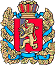 Администрация Шапкинского сельсоветаЕнисейского районаКрасноярского краяПОСТАНОВЛЕНИЕ12.03.2018г.        		                      п. Шапкино                                        	         № 11-пОб определении форм участия граждан в обеспечении первичных мер пожарной безопасности, в том числе в деятельности добровольной пожарной охраны на территории Шапкинского МО В соответствии с Федеральным законом от 21.12.1994 № 69-ФЗ «О пожарной безопасности», Федеральным законом от 06.10.2003 № 131-ФЗ «Об общих принципах организации местного самоуправления в Российской Федерации» и руководствуясь Уставом Шапкинского сельсовета ПОСТАНОВЛЯЮ:1. Утвердить Положение о формах участия граждан в обеспечении первичных мер пожарной безопасности, в том числе в деятельности добровольной пожарной охраны на территории Шапкинского МО согласно приложению № 1.2. Утвердить Перечень социально значимых работ при участии граждан              в обеспечении первичных мер пожарной безопасности на территории Шапкинского МО согласно приложению № 2.  3. Контроль за исполнением постановления оставляю за собой.         4.  Опубликовать постановление в газете «Шапкинский вестник».         5. Постановление вступает в силу в день, следующий за днем его официального опубликования.Глава сельсовета                                                                                       Л.И. Загитова              Приложение № 1                                                                                                к постановлению                                                                                                 от 12.03.2018 №11-пПоложение о формах участия граждан в обеспечении первичных мер пожарной безопасности, в том числе в деятельности добровольной пожарной охраны          на территории Шапкинского МО1. Общие положения1.1. Настоящее Положение разработано в соответствии с Федеральным законом от 21.12.94 № 69-ФЗ «О пожарной безопасности», Постановлением Правительства Российской Федерации от 25.04.2012 № 390 «О противопожарном режиме», иными нормативными правовыми актами, регулирующими вопросы пожарной безопасности.1.2. Основные понятия и термины, применяемые в настоящем Положении: пожарная безопасность - состояние защищенности личности, имущества, общества и государства от пожаров;пожар - неконтролируемое горение, причиняющее материальный ущерб, вред жизни и здоровью граждан, интересам общества и государства;требования пожарной безопасности - специальные условия социального и (или) технического характера, установленные в целях обеспечения пожарной безопасности законодательством Российской Федерации, нормативными документами                   или уполномоченным государственным органом;нарушение требований пожарной безопасности - невыполнение                   или ненадлежащее выполнение требований пожарной безопасности;противопожарный режим - правила поведения людей, порядок организации производства и (или) содержания помещений (территорий), обеспечивающие предупреждение нарушений требований безопасности и тушение пожаров;меры пожарной безопасности - действия по обеспечению пожарной безопасности, в том числе по выполнению требований пожарной безопасности;профилактика пожаров - совокупность превентивных мер, направленных на исключение возможности возникновения пожаров и ограничение их последствий; первичные меры пожарной безопасности - реализация принятых в установленном порядке норм и правил по предотвращению пожаров, спасению людей и имущества от пожаров, являющихся частью комплекса мероприятий по организации пожаротушения;добровольная пожарная охрана - форма участия граждан в обеспечении первичных мер пожарной безопасности;добровольный пожарный - гражданин, непосредственно участвующий             на добровольной основе (без заключения трудового договора) в деятельности подразделений пожарной охраны по предупреждению и (или) тушению пожаров;общественный контроль за соблюдением требований пожарной безопасности - работа по профилактике пожаров путем осуществления гражданами контроля за соблюдением требований пожарной безопасности на территории Шапкинского МО.муниципальный контроль за соблюдением требований пожарной безопасности - работа по профилактике пожаров путем осуществления администрацией Шапкинского МО контроля за соблюдением требований пожарной безопасности на территории Шапкинского МО.1.3. Обеспечение первичных мер пожарной безопасности на территории Шапкинского МО относится к вопросам местного значения.2. Перечень первичных мер пожарной безопасностиК первичным мерам пожарной безопасности на территории Шапкинского МО относятся:- обеспечение необходимых условий для привлечения населения Шапкинского МО к работам по предупреждению пожаров (профилактике пожаров), спасению людей      и имущества от пожаров; - проведение противопожарной пропаганды и обучения населения мерам пожарной безопасности;- оснащение учреждений Шапкинского МО первичными средствами тушения пожаров;- соблюдение требований пожарной безопасности при разработке градостроительной и проектно-сметной документации на строительство и планировке застройки территории Шапкинского МО; - организация патрулирования территории парков в условиях устойчивой сухой, жаркой и ветреной погоды; - своевременная очистка территории Шапкинского МО от горючих отходов, мусора, сухой растительности; - содержание в исправном состоянии в любое время года дорог (за исключением автомобильных дорог общего пользования регионального                   и федерального значения) в границах Шапкинского МО, проездов к зданиям, строениям            и сооружениям;- содержание в исправном состоянии систем противопожарного водоснабжения; - содержание в исправном состоянии первичных средств пожаротушения           на объектах собственности Шапкинского МО; - утверждение перечня первичных средств пожаротушения для индивидуальных жилых домов; - содействие деятельности добровольных пожарных, привлечение населения       к обеспечению пожарной безопасности; - установление особого противопожарного режима; - профилактика пожаров на территории сельского поселения.3. Основные задачи обеспечения первичных мер пожарной безопасностиК основным задачам обеспечения первичных мер пожарной безопасности          на территории Шапкинского МО относятся:- организация и осуществление мер пожарной безопасности, направленных                               на предупреждение пожаров на территории Шапкинского МО; - создание условий для безопасности людей и сохранности имущества                 от пожаров;          - спасение людей и имущества при пожарах.4. Полномочия Шапкинского МО в области обеспечения первичных мер пожарной безопасности4.1. К полномочиям Шапкинского МО в области обеспечения первичных мер пожарной безопасности относятся: - информирование населения о принятых решениях по обеспечению первичных мер пожарной безопасности на территории Шапкинского МО;            - организация проведения противопожарной пропаганды и обучения населения, должностных лиц администрации Шапкинского МО, первичным мерам пожарной безопасности самостоятельно либо путем привлечения на договорной основе организаций иных форм собственности; - организация деятельности муниципальной и добровольной пожарной охраны (если таковые имеются); - разработка целевых программ и планов по обеспечению пожарной безопасности; - осуществление контроля за соблюдением требований пожарной безопасности при разработке градостроительной и проектно-сметной документации                         на строительство и планировке застройки территории Шапкинского МО; - установление особого противопожарного режима на территории Шапкинского МО;- устройство и содержание защитных полос в пределах черты между лесными массивами и жилыми зонами;            - организация патрулирования территории лесов в условиях устойчивой сухой, жаркой и ветреной погоды силами добровольных пожарных;  - очистка территории Шапкинского МО от горючих отходов, мусора, сухой растительности;  - содержание в исправном состоянии в любое время года дорог, за исключением автомобильных дорог общего пользования регионального                    и федерального значения, в границах Шапкинского МО, проездов к зданиям, строениям          и сооружениям; - содержание в исправном состоянии систем противопожарного водоснабжения; - взаимодействие с Главным управлением МЧС России по Красноярскому краю, отделением общероссийской общественной организации Всероссийского добровольного пожарного общества по вопросам организации обеспечения первичных мер пожарной безопасности на территории Шапкинского МО;- содержание в исправном состоянии имущества и объектов, а также первичных средств пожаротушения на объектах собственности Шапкинского МО; - содействие деятельности добровольных пожарных, привлечение населения      к обеспечению первичных мер пожарной безопасности в объеме Перечня социально значимых работ.5. Участие граждан в обеспечении первичных мер пожарной безопасности       5.1. Граждане могут принимать непосредственное участие в обеспечении первичных мер пожарной безопасности.       5.2. По решению администрации Шапкинского МО, принятому в порядке, предусмотренном Уставом Шапкинского сельсовета, граждане могут привлекаться к выполнению на добровольной основе социально значимых для Шапкинского МО работ в целях обеспечения первичных мер пожарной безопасности.        5.3. К социально значимым работам могут быть отнесены только работы, не требующие специальной профессиональной подготовки.        5.4. Для выполнения социально значимых работ могут привлекаться совершеннолетние трудоспособные жители Шапкинского МО в свободное от основной работы или учебы время на безвозмездной основе не более чем один раз в три месяца. При этом продолжительность социально значимых работ не может составлять более четырех часов подряд.6. Общественный контроль за обеспечением пожарной безопасности6.1. Общественный контроль за обеспечением пожарной безопасности - работа по профилактике пожаров путем самостоятельного осуществления гражданами контроля за обеспечением пожарной безопасности на территории муниципального образования. 
           6.2. Порядок участия граждан в осуществлении общественного контроля            за обеспечением пожарной безопасности определяется правилами, предусмотренными разделом 3 настоящего Положения, с особенностями, установленными настоящим разделом. 
           6.3. Гражданами, осуществляющими общественный контроль за обеспечением пожарной безопасности, могут являться жители Шапкинского МО, разделяющие цели           и задачи, определенные настоящим Положением, способные по своим деловым, моральным качествам и состоянию здоровья выполнять поставленные задачи. 
        6.4. Работы по осуществлению общественного контроля за обеспечением пожарной безопасности включают в себя: - контроль за соблюдением требований пожарной безопасности на территории Шапкинского МО; - подготовку предложений администрации Шапкинского МО о необходимости введения на территории Шапкинского МО или его части особого противопожарного режима      и разработку мер пожарной безопасности на особый период;- подготовку предложений администрацией Шапкинского МО по реализации мер пожарной безопасности в границах населенных пунктов; - проведение противопожарной пропаганды на территории Шапкинского МО путем бесед о мерах пожарной безопасности, выступлений на собраниях граждан                    с доведением до населения требований пожарной безопасности и данных                    об оперативной обстановке с пожарами, распространения среди населения листовок, наглядной агитации и литературы противопожарной направленности; - доведение до населения решений администрации Шапкинского МО, касающихся вопросов обеспечения пожарной безопасности; - подготовку предложений должностным лицам администрацией Шапкинского МО           по принятию мер      к устранению нарушений требований пожарной безопасности; - обращение по фактам нарушений требований пожарной безопасности                в территориальный орган государственного пожарного надзора. 6.5. Работы по профилактике пожаров путем проведения общественного контроля за обеспечением пожарной безопасности проводятся на основании планов-заданий, выдаваемых уполномоченным органом, с предоставлением отчета                   о проделанной работе, а также в случае получения обращений граждан либо при непосредственном выявлении нарушений требований пожарной безопасности. 6.6. За гражданином, осуществляющим общественный контроль                          за обеспечением пожарной безопасности, по согласованию с ним уполномоченным органом могут закрепляться конкретные населенные пункты, кварталы и улицы. 6.7. Нормативная литература, необходимая для осуществления общественного контроля за обеспечением пожарной безопасности, приобретается за счет средств местного бюджета. 6.8. Обучение лиц, осуществляющих общественный контроль за обеспечением пожарной безопасности, проводится на базе добровольной пожарной охраны на безвозмездной основе. 6.9. Координация деятельности по осуществлению общественного контроля       за обеспечением пожарной безопасности возлагается на уполномоченный орган.                           Приложение № 2                  постановлению                   от 12.03.2018 №11-п ПЕРЕЧЕНЬсоциально значимых работ при участии граждан в обеспечении первичных мер
пожарной безопасности на территории Шапкинского МОК социально значимым работам в области пожарной безопасности относятся:1. Уборка территории Шапкинского МО от горючих отходов, мусора, тары, опавших листьев, сухой травы и т.п.2. Подготовка к зиме (утепление) пожарных водоемов и гидрантов.3. В зимний период очистка пожарных водоемов и гидрантов, а также подъездов к ним от снега и льда.4. Оборудование (установка) знаков пожарной безопасности (запрещающих, предписывающих, указателей и т.п.).5. В летний период в условиях устойчивой сухой, жаркой и ветреной погоды или при получении штормового предупреждения, а также в условиях особого противопожарной режима патрулирование с первичными средствами пожаротушения в частном жилом секторе силами местного населения.6. Распространение листовок, буклетов, информационных листов в жилом секторе, на территории дачных поселков, в местах с массовым пребыванием людей      и т.д.7. Участие в очистке подъездов, чердаков и подвалов жилых и общественных зданий от горючих материалов, мусора, старых вещей и т.п.8. Участие в предупреждении и ликвидации последствий чрезвычайных ситуаций на территории МО в составе нештатных аварийно-спасательных формирований.9. Участие в обеспечении первичных мер пожарной безопасности в границах (дежурство в составе добровольных пожарных дружин).Отпечатано в администрации Шапкинского сельсовета на персональном компьютере по адресу: Россия, Красноярский край, Енисейский район, п. Шапкино, ул. Центральная, 26, тел. 70-285 Распространяется бесплатно. Тираж 10 экз.